ANEXO IFORMULÁRIO DE INSCRIÇÃO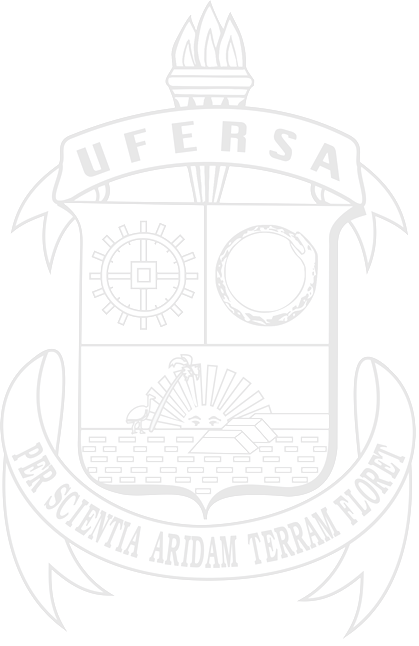 ANEXO IIPLANILHA DE PONTUAÇÃO DE CURRÍCULOSIMPORTANTE:Os candidatos deverão preencher a planilha de pontuação, indicando as pontuações obtidas e identificar o(s) documento(s) comprobatório(s) correspondente(s) de acordo com o item avaliado, colocando-os na sequência que aparece na planilha.Serão pontuados apenas os itens com documentos comprobatórios (não se faz necessário autenticar os documentos).A última coluna será preenchida pela Comissão de Seleção. ANEXO IIIRELAÇÃO DOS ORIENTADORES POR ÁREAS TEMÁTICAS E QUANTITAVO DE VAGAS ASSOCIADAS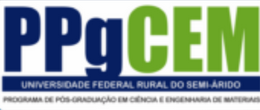 MINISTÉRIO DA EDUCAÇÃOUNIVERSIDADE FEDERAL RURAL DO SEMI-ÁRIDO PRÓ-REITORIA DE PESQUISA E PÓS-GRADUAÇÃO PROGRAMA DE PÓS-GRADUAÇÃO EM CIÊNCIA E ENGENHARIA DE MATERIAIS 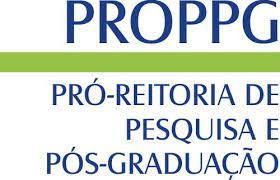 1. PEDIDO DE INSCRIÇÃO1. PEDIDO DE INSCRIÇÃO1. PEDIDO DE INSCRIÇÃO1. PEDIDO DE INSCRIÇÃO1. PEDIDO DE INSCRIÇÃO1. PEDIDO DE INSCRIÇÃO1. PEDIDO DE INSCRIÇÃO1. PEDIDO DE INSCRIÇÃO1. PEDIDO DE INSCRIÇÃOFOTO3x4Solicito minha inscrição como candidato(a) ao curso de Pós-Graduação em Ciência e Engenharia de Materiais (PPgCEM) da UFERSA em nível de Mestrado.Solicito minha inscrição como candidato(a) ao curso de Pós-Graduação em Ciência e Engenharia de Materiais (PPgCEM) da UFERSA em nível de Mestrado.Solicito minha inscrição como candidato(a) ao curso de Pós-Graduação em Ciência e Engenharia de Materiais (PPgCEM) da UFERSA em nível de Mestrado.Solicito minha inscrição como candidato(a) ao curso de Pós-Graduação em Ciência e Engenharia de Materiais (PPgCEM) da UFERSA em nível de Mestrado.Solicito minha inscrição como candidato(a) ao curso de Pós-Graduação em Ciência e Engenharia de Materiais (PPgCEM) da UFERSA em nível de Mestrado.Solicito minha inscrição como candidato(a) ao curso de Pós-Graduação em Ciência e Engenharia de Materiais (PPgCEM) da UFERSA em nível de Mestrado.Solicito minha inscrição como candidato(a) ao curso de Pós-Graduação em Ciência e Engenharia de Materiais (PPgCEM) da UFERSA em nível de Mestrado.Solicito minha inscrição como candidato(a) ao curso de Pós-Graduação em Ciência e Engenharia de Materiais (PPgCEM) da UFERSA em nível de Mestrado.Solicito minha inscrição como candidato(a) ao curso de Pós-Graduação em Ciência e Engenharia de Materiais (PPgCEM) da UFERSA em nível de Mestrado.FOTO3x42. DADOS PESSOAIS2. DADOS PESSOAIS2. DADOS PESSOAIS2. DADOS PESSOAIS2. DADOS PESSOAIS2. DADOS PESSOAIS2. DADOS PESSOAIS2. DADOS PESSOAIS2. DADOS PESSOAISFOTO3x4Nome do(a) Candidato(a):Nome do(a) Candidato(a):Nome do(a) Candidato(a):Nome do(a) Candidato(a):Nome do(a) Candidato(a):Nome do(a) Candidato(a):Nome do(a) Candidato(a):Nome do(a) Candidato(a):Nome do(a) Candidato(a):Nome do(a) Candidato(a):E-mail:E-mail:E-mail:E-mail:E-mail:E-mail:Servidor UFERSA:  〇 Sim     〇 NãoServidor UFERSA:  〇 Sim     〇 NãoServidor UFERSA:  〇 Sim     〇 NãoServidor UFERSA:  〇 Sim     〇 NãoRG:Data de emissão:____/____/____Data de emissão:____/____/____Data de emissão:____/____/____Data de emissão:____/____/____Data de emissão:____/____/____Data de emissão:____/____/____Órgão emissor:Órgão emissor:Órgão emissor:CPF:CPF:CPF:CPF:CPF:Nome da Mãe:Nome da Mãe:Nome da Mãe:Nome da Mãe:Nome da Mãe:Nome da Mãe:Nome da Mãe:Nome da Mãe:Nome da Mãe:Nome da Mãe:Nome do Pai:Nome do Pai:Nome do Pai:Nome do Pai:Nome do Pai:Nome do Pai:Nome do Pai:Nome do Pai:Nome do Pai:Nome do Pai:Data de Nascimento: ____/_____/_____Data de Nascimento: ____/_____/_____Data de Nascimento: ____/_____/_____Data de Nascimento: ____/_____/_____Cidade/Estado:Cidade/Estado:Cidade/Estado:Cidade/Estado:Cidade/Estado:Cidade/Estado:Estado Civil:Estado Civil:Estado Civil:Estado Civil:Nacionalidade:Nacionalidade:Nacionalidade:Nacionalidade:Nacionalidade:Nacionalidade:Endereço:Endereço:Endereço:Endereço:Endereço:Endereço:Endereço:Endereço:Endereço:Endereço:Cidade:Estado:Estado:Estado:Estado:Estado:Estado:CEP:CEP:CEP:Telefone:Telefone:Telefone:Telefone:Telefone:Celular:Celular:Celular:Celular:Celular:3. ATUAÇÃO PROFISSIONAL3. ATUAÇÃO PROFISSIONAL3. ATUAÇÃO PROFISSIONAL3. ATUAÇÃO PROFISSIONAL3. ATUAÇÃO PROFISSIONAL3. ATUAÇÃO PROFISSIONAL3. ATUAÇÃO PROFISSIONAL3. ATUAÇÃO PROFISSIONAL3. ATUAÇÃO PROFISSIONAL3. ATUAÇÃO PROFISSIONALProfissão:Profissão:Profissão:Cargo:Cargo:Cargo:Cargo:Cargo:Carga Horária:Carga Horária:4. FORMAÇÃO ACADÊMICA4. FORMAÇÃO ACADÊMICA4. FORMAÇÃO ACADÊMICA4. FORMAÇÃO ACADÊMICA4. FORMAÇÃO ACADÊMICA4. FORMAÇÃO ACADÊMICA4. FORMAÇÃO ACADÊMICA4. FORMAÇÃO ACADÊMICA4. FORMAÇÃO ACADÊMICA4. FORMAÇÃO ACADÊMICACurso de Graduação:Curso de Graduação:Curso de Graduação:Curso de Graduação:Curso de Graduação:Curso de Graduação:Curso de Graduação:Curso de Graduação:Curso de Graduação:Curso de Graduação:Instituição:Instituição:Instituição:Instituição:Instituição:Instituição:Instituição:Instituição:Instituição:Instituição:Início (mês/ano): ____/____Início (mês/ano): ____/____Término (mês/ano): ____/____Término (mês/ano): ____/____Término (mês/ano): ____/____Término (mês/ano): ____/____Término (mês/ano): ____/____Colação de grau: ____/____/____Colação de grau: ____/____/____Colação de grau: ____/____/____Curso de Especialização:Curso de Especialização:Curso de Especialização:Curso de Especialização:Curso de Especialização:Curso de Especialização:Curso de Especialização:Curso de Especialização:Curso de Especialização:Curso de Especialização:Instituição:Instituição:Instituição:Instituição:Instituição:Instituição:Instituição:Instituição:Instituição:Instituição:Início (mês/ano): ____/____Início (mês/ano): ____/____Término (mês/ano): ____/____Término (mês/ano): ____/____Término (mês/ano): ____/____Término (mês/ano): ____/____Término (mês/ano): ____/____Colação de grau: ____/____/____Colação de grau: ____/____/____Colação de grau: ____/____/____NOME:NOME:NOME:NOME:NOME:NOME:NOME:NOME:NOME:NOME:1. GRADUAÇÃO (Indique somente um curso de graduação, com seu respectivo histórico)1. GRADUAÇÃO (Indique somente um curso de graduação, com seu respectivo histórico)1. GRADUAÇÃO (Indique somente um curso de graduação, com seu respectivo histórico)1. GRADUAÇÃO (Indique somente um curso de graduação, com seu respectivo histórico)1. GRADUAÇÃO (Indique somente um curso de graduação, com seu respectivo histórico)1. GRADUAÇÃO (Indique somente um curso de graduação, com seu respectivo histórico)1. GRADUAÇÃO (Indique somente um curso de graduação, com seu respectivo histórico)1. GRADUAÇÃO (Indique somente um curso de graduação, com seu respectivo histórico)1. GRADUAÇÃO (Indique somente um curso de graduação, com seu respectivo histórico)Peso: 30##ITENS AVALIADOS:ITENS AVALIADOS:ITENS AVALIADOS:ValorindividualQuant.Pontos ObtidosDocumento comprobatórioComissão*1.11.1Cursos: Engenharia de Materiais, Engenharia Mecânica, Engenharia Química, Física e QuímicaCursos: Engenharia de Materiais, Engenharia Mecânica, Engenharia Química, Física e QuímicaCursos: Engenharia de Materiais, Engenharia Mecânica, Engenharia Química, Física e Química10,0Histórico1.21.2Outros Cursos das áreas contempladas no item 1.1 deste EditalOutros Cursos das áreas contempladas no item 1.1 deste EditalOutros Cursos das áreas contempladas no item 1.1 deste Edital5,0HistóricoTOTAL DE PONTOS CATEGORIA 1:TOTAL DE PONTOS CATEGORIA 1:TOTAL DE PONTOS CATEGORIA 1:TOTAL DE PONTOS CATEGORIA 1:TOTAL DE PONTOS CATEGORIA 1:TOTAL DE PONTOS CATEGORIA 1:TOTAL DE PONTOS CATEGORIA 1:2. ATIVIDADE ACADÊMICA/PROFISSIONAL2. ATIVIDADE ACADÊMICA/PROFISSIONAL2. ATIVIDADE ACADÊMICA/PROFISSIONAL2. ATIVIDADE ACADÊMICA/PROFISSIONAL2. ATIVIDADE ACADÊMICA/PROFISSIONAL2. ATIVIDADE ACADÊMICA/PROFISSIONAL2. ATIVIDADE ACADÊMICA/PROFISSIONAL2. ATIVIDADE ACADÊMICA/PROFISSIONAL2. ATIVIDADE ACADÊMICA/PROFISSIONALPeso: 30ITENS AVALIADOS:ITENS AVALIADOS:ITENS AVALIADOS:ITENS AVALIADOS:ITENS AVALIADOS:ValorindividualQuant.Pontos ObtidosDocumento comprobatórioComissão*2.12.12.1Monitoria Institucional (máx. 10 semestres)Monitoria Institucional (máx. 10 semestres)0,5**Declaração institucional2.22.22.2Bolsista de Iniciação Científica (PIBIC, PICI ou PIVIC), de Iniciação Tecnológica (PIBIT), de Extensão ou PET (máx. 10 semestres)Bolsista de Iniciação Científica (PIBIC, PICI ou PIVIC), de Iniciação Tecnológica (PIBIT), de Extensão ou PET (máx. 10 semestres)1,0**Declaração institucional ou do coordenador2.32.32.3Experiência profissional nas áreas especificadas no item 1.1 deste Edital (máx. 10 semestres)Experiência profissional nas áreas especificadas no item 1.1 deste Edital (máx. 10 semestres)0,3**Registro na carteira de trabalhoTOTAL DE PONTOS CATEGORIA 2:TOTAL DE PONTOS CATEGORIA 2:TOTAL DE PONTOS CATEGORIA 2:TOTAL DE PONTOS CATEGORIA 2:TOTAL DE PONTOS CATEGORIA 2:TOTAL DE PONTOS CATEGORIA 2:TOTAL DE PONTOS CATEGORIA 2:3. PRODUÇÃO CIENTÍFICA3. PRODUÇÃO CIENTÍFICA3. PRODUÇÃO CIENTÍFICA3. PRODUÇÃO CIENTÍFICA3. PRODUÇÃO CIENTÍFICA3. PRODUÇÃO CIENTÍFICA3. PRODUÇÃO CIENTÍFICA3. PRODUÇÃO CIENTÍFICA3. PRODUÇÃO CIENTÍFICAPeso: 40ITENS AVALIADOS:ITENS AVALIADOS:ITENS AVALIADOS:ITENS AVALIADOS:ITENS AVALIADOS:ValorindividualQuant.Pontos ObtidosDocumento comprobatórioComissão*3.1Artigos em Periódicos Científicos Qualis A1 e A2 na área de MateriaisArtigos em Periódicos Científicos Qualis A1 e A2 na área de MateriaisArtigos em Periódicos Científicos Qualis A1 e A2 na área de MateriaisArtigos em Periódicos Científicos Qualis A1 e A2 na área de Materiais5,01ª e 2ª páginas do artigo3.2Artigos em Periódicos Científicos Qualis A3 e A4 na área de MateriaisArtigos em Periódicos Científicos Qualis A3 e A4 na área de MateriaisArtigos em Periódicos Científicos Qualis A3 e A4 na área de MateriaisArtigos em Periódicos Científicos Qualis A3 e A4 na área de Materiais3,01ª e 2ª páginas do artigo3.3Artigos em Periódicos Científicos Qualis B1-B4 na área de MateriaisArtigos em Periódicos Científicos Qualis B1-B4 na área de MateriaisArtigos em Periódicos Científicos Qualis B1-B4 na área de MateriaisArtigos em Periódicos Científicos Qualis B1-B4 na área de Materiais2,51ª e 2ª páginas do artigo3.4Artigos em Periódicos Científicos SEM QUALIS na área de MateriaisArtigos em Periódicos Científicos SEM QUALIS na área de MateriaisArtigos em Periódicos Científicos SEM QUALIS na área de MateriaisArtigos em Periódicos Científicos SEM QUALIS na área de Materiais2,01ª e 2ª páginas do artigo3.5Capítulo de livro com ISBN, na área de Materiais, InternacionalCapítulo de livro com ISBN, na área de Materiais, InternacionalCapítulo de livro com ISBN, na área de Materiais, InternacionalCapítulo de livro com ISBN, na área de Materiais, Internacional1,5Capa e ficha catalográfica do livro3.6Capítulo de livro com ISBN, na área de Materiais, NacionalCapítulo de livro com ISBN, na área de Materiais, NacionalCapítulo de livro com ISBN, na área de Materiais, NacionalCapítulo de livro com ISBN, na área de Materiais, Nacional0,8Capa e ficha catalográfica do livro3.7Resumo simples em anais de congresso internacionais na área de Materiais (máx. 5 resumos)Resumo simples em anais de congresso internacionais na área de Materiais (máx. 5 resumos)Resumo simples em anais de congresso internacionais na área de Materiais (máx. 5 resumos)Resumo simples em anais de congresso internacionais na área de Materiais (máx. 5 resumos)1,0Resumo3.8Resumo simples em anais de congresso internacionais (máx. 5 resumos)Resumo simples em anais de congresso internacionais (máx. 5 resumos)Resumo simples em anais de congresso internacionais (máx. 5 resumos)Resumo simples em anais de congresso internacionais (máx. 5 resumos)0,4Resumo3.9Resumo simples em anais de congresso nacionais na área de Materiais (máx. 5 resumos)Resumo simples em anais de congresso nacionais na área de Materiais (máx. 5 resumos)Resumo simples em anais de congresso nacionais na área de Materiais (máx. 5 resumos)Resumo simples em anais de congresso nacionais na área de Materiais (máx. 5 resumos)0,5Resumo3.10Resumo simples em anais de congresso nacionais (máx. 5 resumos)Resumo simples em anais de congresso nacionais (máx. 5 resumos)Resumo simples em anais de congresso nacionais (máx. 5 resumos)Resumo simples em anais de congresso nacionais (máx. 5 resumos)0,3Resumo3.11Resumo simples em anais de congresso locais, regionais na área de Materiais (máx. 5 resumos)Resumo simples em anais de congresso locais, regionais na área de Materiais (máx. 5 resumos)Resumo simples em anais de congresso locais, regionais na área de Materiais (máx. 5 resumos)Resumo simples em anais de congresso locais, regionais na área de Materiais (máx. 5 resumos)0,2Resumo3.12Resumo simples em anais de congresso locais, regionais (máx. 5 resumos)Resumo simples em anais de congresso locais, regionais (máx. 5 resumos)Resumo simples em anais de congresso locais, regionais (máx. 5 resumos)Resumo simples em anais de congresso locais, regionais (máx. 5 resumos)0,1Resumo3.13Patente (concedida ou depositada)Patente (concedida ou depositada)Patente (concedida ou depositada)Patente (concedida ou depositada)4,0PatenteTOTAL DE PONTOS CATEGORIA 3:TOTAL DE PONTOS CATEGORIA 3:TOTAL DE PONTOS CATEGORIA 3:TOTAL DE PONTOS CATEGORIA 3:TOTAL DE PONTOS CATEGORIA 3:TOTAL DE PONTOS CATEGORIA 3:TOTAL DE PONTOS CATEGORIA 3:TOTAL DE PONTOS (1)+(2)+(3):TOTAL DE PONTOS (1)+(2)+(3):TOTAL DE PONTOS (1)+(2)+(3):TOTAL DE PONTOS (1)+(2)+(3):TOTAL DE PONTOS (1)+(2)+(3):TOTAL DE PONTOS (1)+(2)+(3):TOTAL DE PONTOS (1)+(2)+(3):*Preenchido pela Comissão.  **Por semestre. *Preenchido pela Comissão.  **Por semestre. *Preenchido pela Comissão.  **Por semestre. *Preenchido pela Comissão.  **Por semestre. *Preenchido pela Comissão.  **Por semestre. *Preenchido pela Comissão.  **Por semestre. *Preenchido pela Comissão.  **Por semestre. *Preenchido pela Comissão.  **Por semestre. *Preenchido pela Comissão.  **Por semestre. Local e Data:Local e Data:Local e Data:Local e Data:Assinatura do CandidatoAssinatura do CandidatoAssinatura do CandidatoAssinatura do CandidatoOrientadorÁrea de ConcentraçãoLinha de PesquisaTemática de OrientaçãoCLODOMIRO ALVES JUNIORhttp://lattes.cnpq.br/7441669258580942E-MAIL: clodomiro.jr@ufersa.edu.brMateriais e processos para sustentabilidade do semiáridoAplicações tecnológicas de materiais regionaisAgregação de valor às águas residuais da cadeia produtiva do sal1 VAGACLODOMIRO ALVES JUNIORhttp://lattes.cnpq.br/7441669258580942E-MAIL: clodomiro.jr@ufersa.edu.brMateriais e processos para sustentabilidade do semiáridoSíntese de nanopartículas, biopolimeros e materiais nanoestruturados-Oxidação por plasma eletrolítico de superfícies metálicas1 VAGAJÚLIO CÉSAR PEREIRA BARBOSAhttp://lattes.cnpq.br/7699437598190399E-MAIL:cesar@ufersa.edu.brMateriais e processos para sustentabilidade do semiáridoAplicações tecnológicas de materiais regionais.- Técnicas de processamento de materiais por plasma frio ou térmico.- Deposição de filmes finos através da Gaiola Catódica ou Magnetron Sputtering.- Tecnologia do vácuo. 1 VAGAFRANCISCO KLEBSON GOMES DOS SANTOShttp://lattes.cnpq.br/0273000754120553E-MAIL: klebson@ufersa.edu.brMateriais e processos para sustentabilidade do semiáridoSíntese de nanopartículas, biopolimeros e materiais nanoestruturadosDesenvolvimento de filmes e/ou coberturas comestíveis para revestimento de alimentos1 VAGAFRANCISCO KLEBSON GOMES DOS SANTOShttp://lattes.cnpq.br/0273000754120553E-MAIL: klebson@ufersa.edu.brMateriais e processos para sustentabilidade do semiáridoAplicações tecnológicas de materiais regionaisAvaliação de materiais regionais como adsorventes em processos de separação por adsorção1 VAGARICARDO HENRIQUE DE LIMA LEITEhttp://lattes.cnpq.br/3801476460958779E-MAIL: ricardoleite@ufersa.edu.brMateriais e processos para sustentabilidade do semiáridoSíntese de nanopartículas, biopolimeros e materiais nanoestruturadosDesenvolvimento de filmes e/ou coberturas comestíveis para revestimento de alimentos1 VAGASABIR KHANhttps://lattes.cnpq.br/1219093074303903E-MAIL: sabir@ufersa.edu.brMateriais e processos para sustentabilidade do semiáridoSíntese de nanopartículas, biopolimeros e materiais nanoestruturados 1. Sínteses de nanomateriais com propriedades magnéticas ou fluorescentes baseados em polímeros molecularmente impressos para o desenvolvimento de sensores para análise seletiva em ambiental2. Aplicação de Polímeros Molecularmente impressos (MIP), e desenvolvimento de metodologias para analitos interesse ambiental. 2 VAGASEVELINE MATIAS BEZERRAhttp://lattes.cnpq.br/0881885092318397 E-MAIL: eveline.bezerra@ufersa.edu.br  Materiais e processos para sustentabilidade do semiáridoSíntese de nanopartículas, biopolimeros e materiais nanoestruturadosModelagem Molecular (MM) moléculas, biomoléculas, nanoestruturas e suas interações. 2 VAGASRONER FERREIRA DA COSTAhttp://lattes.cnpq.br/4392770593990311  E-MAIL: roner.costa@ufersa.edu.br Materiais e processos para sustentabilidade do semiáridoSíntese de nanopartículas, biopolimeros e materiais nanoestruturadosModelagem Molecular de moléculas, biomoléculas, nanoestruturas e suas interações. 2 VAGASFRANCISCO FRANCINÉ MAIA JÚNIORhttp://lattes.cnpq.br/0830460010257567  E-MAIL: maiajr@ufersa.edu.br Materiais e processos para sustentabilidade do semiáridoSíntese de nanopartículas, biopolimeros e materiais nanoestruturadosModelagem Molecular de moléculas, biomoléculas, nanoestruturas e suas interações. 1 VAGARODRIGO NOGUEIRA DE CODEShttps://buscatextual.cnpq.br/buscatextual/busca.do;jsessionid=E288DDD453657B6895A73BECD6A79040.buscatextual_0 E-MAIL: rcodes@ufersa.edu.br Materiais e processos para sustentabilidade do semiáridoAplicações tecnológicas de materiais regionais1. Correção de umidade ascendente em estruturas de alvenaria através do princípio eletro-osmótico.2. Prótese adaptável para amputados.2 VAGAS